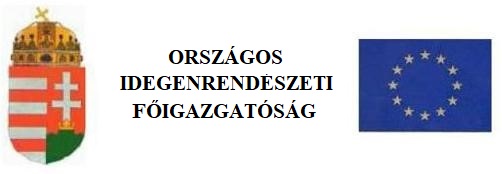 13. számú BETÉTLAP(szezonális munkavállalás)Az összevont engedélyezési eljáráshoz szükséges adatok1. Magyarországi megélhetésére vonatkozó adatok1. Magyarországi megélhetésére vonatkozó adatokmunkaviszonyból származó várható jövedelem összege:      előző évi magyarországi adózott jövedelme: rendelkezésre álló megtakarítás összege: megélhetését biztosító egyéb kiegészítő jövedelem/vagyon: 2. Magyarországi munkáltató adatai2. Magyarországi munkáltató adatai2. Magyarországi munkáltató adatai2. Magyarországi munkáltató adatai2. Magyarországi munkáltató adatai2. Magyarországi munkáltató adatai2. Magyarországi munkáltató adatai2. Magyarországi munkáltató adatai név:       név:       név:       név:       név:       név:       név:       név:       név:      székhely címe:      székhely címe:      székhely címe:      székhely címe:      székhely címe:      székhely címe:      székhely címe:      székhely címe:      székhely címe:      irányítószám:  település:  település:  település:  település:  közterület neve:  közterület neve:  közterület neve:  közterület jellege:  közterület jellege:  házszám:  épület:  lépcsőház:  lépcsőház:  emelet:  ajtó: Munkáltató adószáma/adóazonosító jele:      Munkáltató adószáma/adóazonosító jele:      Munkáltató adószáma/adóazonosító jele:      KSH-szám: KSH-szám: KSH-szám: TEÁOR száma: TEÁOR száma: 3. Munkakör betöltéséhez szükséges szakképzettsége:  4. Iskolai végzettsége:
 általános iskola	 szakiskola szakmunkásképző	 gimnázium szakközépiskola	 technikum főiskola	 egyetem  8 általánosnál kevesebb 4. Iskolai végzettsége:
 általános iskola	 szakiskola szakmunkásképző	 gimnázium szakközépiskola	 technikum főiskola	 egyetem  8 általánosnál kevesebb5. Magyarországra érkezést megelőző foglalkozása:6. Munkavégzés helye(i): Egyetlen munkavégzési hely van?  igen   nem Ha igen:irányítószám:       cím:       A munka természetéből adódóan a munkavégzés helye több megye területére terjed ki?   igen   nem Ha igen, a munkavégzés megkezdésének helye:irányítószám:       cím:      A munka természetéből adódóan a munkavégzés helye több megye területére terjed ki?   igen   nem Ha igen, a munkavégzés megkezdésének helye:irányítószám:       cím:      A foglalkoztató több – különböző megye területén lévő – telephelyén fog dolgozni?   igen   nem 7. Foglalkoztatóval kötött előzetes megállapodás kelte:
                         év        hó        nap7. Foglalkoztatóval kötött előzetes megállapodás kelte:
                         év        hó        nap8. Munkakör (FEOR szám):8. Munkakör (FEOR szám): munkakör ellátásához szükséges készségei, ismereteiAz ellátandó munkakörre vonatkozó szakmai gyakorlati ideje:       Az ellátandó munkakörrel összefüggő speciális ismerete, képessége:      NyelvismereteAnyanyelve:      Egyéb nyelvismerete:      Beszél-e magyarul?   igen  nem
10. Korábban dolgozott-e már Magyarországon?    igen  nem Ha igen, előző engedélyének érvényességi ideje:      Előző magyarországi foglalkoztatója:neve:      címe:      A kérelem benyújtását megelőző öt évben korábban dolgozott-e már szezonális munkavállalási engedéllyel Magyarországon?   igen   nem          Ha igen: melyik év(ek)ben?       Előző szezonális munkavállalási engedélyt kiadó kormányhivatal megnevezése:        foglalkoztatás munkaerő-kölcsönzés keretében történik-e?    igen  nem  munkakör ellátásához szükséges készségei, ismereteiAz ellátandó munkakörre vonatkozó szakmai gyakorlati ideje:       Az ellátandó munkakörrel összefüggő speciális ismerete, képessége:      NyelvismereteAnyanyelve:      Egyéb nyelvismerete:      Beszél-e magyarul?   igen  nem
10. Korábban dolgozott-e már Magyarországon?    igen  nem Ha igen, előző engedélyének érvényességi ideje:      Előző magyarországi foglalkoztatója:neve:      címe:      A kérelem benyújtását megelőző öt évben korábban dolgozott-e már szezonális munkavállalási engedéllyel Magyarországon?   igen   nem          Ha igen: melyik év(ek)ben?       Előző szezonális munkavállalási engedélyt kiadó kormányhivatal megnevezése:        foglalkoztatás munkaerő-kölcsönzés keretében történik-e?    igen  nem  munkakör ellátásához szükséges készségei, ismereteiAz ellátandó munkakörre vonatkozó szakmai gyakorlati ideje:       Az ellátandó munkakörrel összefüggő speciális ismerete, képessége:      NyelvismereteAnyanyelve:      Egyéb nyelvismerete:      Beszél-e magyarul?   igen  nem
10. Korábban dolgozott-e már Magyarországon?    igen  nem Ha igen, előző engedélyének érvényességi ideje:      Előző magyarországi foglalkoztatója:neve:      címe:      A kérelem benyújtását megelőző öt évben korábban dolgozott-e már szezonális munkavállalási engedéllyel Magyarországon?   igen   nem          Ha igen: melyik év(ek)ben?       Előző szezonális munkavállalási engedélyt kiadó kormányhivatal megnevezése:        foglalkoztatás munkaerő-kölcsönzés keretében történik-e?    igen  nem  munkakör ellátásához szükséges készségei, ismereteiAz ellátandó munkakörre vonatkozó szakmai gyakorlati ideje:       Az ellátandó munkakörrel összefüggő speciális ismerete, képessége:      NyelvismereteAnyanyelve:      Egyéb nyelvismerete:      Beszél-e magyarul?   igen  nem
10. Korábban dolgozott-e már Magyarországon?    igen  nem Ha igen, előző engedélyének érvényességi ideje:      Előző magyarországi foglalkoztatója:neve:      címe:      A kérelem benyújtását megelőző öt évben korábban dolgozott-e már szezonális munkavállalási engedéllyel Magyarországon?   igen   nem          Ha igen: melyik év(ek)ben?       Előző szezonális munkavállalási engedélyt kiadó kormányhivatal megnevezése:        foglalkoztatás munkaerő-kölcsönzés keretében történik-e?    igen  nem  foglalkoztatás várható kezdetének (kezdeteinek) és befejezésének (befejezéseinek) dátumai:       év        hó        naptól        év        hó        napig;        év        hó        naptól        év        hó        napig;        év        hó        naptól        év        hó        napig;        év        hó        naptól        év        hó        napig. foglalkoztatás várható kezdetének (kezdeteinek) és befejezésének (befejezéseinek) dátumai:       év        hó        naptól        év        hó        napig;        év        hó        naptól        év        hó        napig;        év        hó        naptól        év        hó        napig;        év        hó        naptól        év        hó        napig. foglalkoztatás várható kezdetének (kezdeteinek) és befejezésének (befejezéseinek) dátumai:       év        hó        naptól        év        hó        napig;        év        hó        naptól        év        hó        napig;        év        hó        naptól        év        hó        napig;        év        hó        naptól        év        hó        napig. foglalkoztatás várható kezdetének (kezdeteinek) és befejezésének (befejezéseinek) dátumai:       év        hó        naptól        év        hó        napig;        év        hó        naptól        év        hó        napig;        év        hó        naptól        év        hó        napig;        év        hó        naptól        év        hó        napig. harmadik országbeli állampolgár esetén fennáll-e az alábbi kedvezményes esetek egyike?      Igen   Nem harmadik országbeli állampolgár esetén fennáll-e az alábbi kedvezményes esetek egyike?      Igen   Nem harmadik országbeli állampolgár esetén fennáll-e az alábbi kedvezményes esetek egyike?      Igen   Nem harmadik országbeli állampolgár esetén fennáll-e az alábbi kedvezményes esetek egyike?      Igen   Nem A NATO-SOFA Megállapodás részes államainak a NATO-SOFA Megállapodás I. Cikk 1. pont a) és b) alpontjában meghatározott és Magyarország területén szolgálati célból tartózkodó fegyveres ereje és polgári állománya tagjának közeli hozzátartozója; A Harmtv. 19. §-ában meghatározott családegyesítő családtagja, és az összevont kérelmezési eljárásban benyújtott tartózkodási engedély kérelmét megelőzően legalább egy éve családi együttélés biztosítása céljából kiadott, érvényes tartózkodási engedéllyel jogszerűen Magyarország területén tartózkodik és a családegyesítő fél foglalkoztatása engedélymentes;  A menekültként, oltalmazottként elismert személy családtagja, vagy a menekültként elismert kísérő nélküli kiskorú szülője, ennek hiányában gyámja, és az összevont kérelmezési eljárásban benyújtott tartózkodási engedély kérelmét megelőzően családi együttélés biztosítása céljából kiadott, érvényes tartózkodási engedéllyel rendelkezik; vagy Magyarországgal szomszédos országból származik és a Nemzetgazdasági Minisztérium közleményében meghatározott foglalkoztatásokban dolgozik, ideértve a munkaerő-kölcsönzés útján történő foglalkoztatást is A NATO-SOFA Megállapodás részes államainak a NATO-SOFA Megállapodás I. Cikk 1. pont a) és b) alpontjában meghatározott és Magyarország területén szolgálati célból tartózkodó fegyveres ereje és polgári állománya tagjának közeli hozzátartozója; A Harmtv. 19. §-ában meghatározott családegyesítő családtagja, és az összevont kérelmezési eljárásban benyújtott tartózkodási engedély kérelmét megelőzően legalább egy éve családi együttélés biztosítása céljából kiadott, érvényes tartózkodási engedéllyel jogszerűen Magyarország területén tartózkodik és a családegyesítő fél foglalkoztatása engedélymentes;  A menekültként, oltalmazottként elismert személy családtagja, vagy a menekültként elismert kísérő nélküli kiskorú szülője, ennek hiányában gyámja, és az összevont kérelmezési eljárásban benyújtott tartózkodási engedély kérelmét megelőzően családi együttélés biztosítása céljából kiadott, érvényes tartózkodási engedéllyel rendelkezik; vagy Magyarországgal szomszédos országból származik és a Nemzetgazdasági Minisztérium közleményében meghatározott foglalkoztatásokban dolgozik, ideértve a munkaerő-kölcsönzés útján történő foglalkoztatást is A NATO-SOFA Megállapodás részes államainak a NATO-SOFA Megállapodás I. Cikk 1. pont a) és b) alpontjában meghatározott és Magyarország területén szolgálati célból tartózkodó fegyveres ereje és polgári állománya tagjának közeli hozzátartozója; A Harmtv. 19. §-ában meghatározott családegyesítő családtagja, és az összevont kérelmezési eljárásban benyújtott tartózkodási engedély kérelmét megelőzően legalább egy éve családi együttélés biztosítása céljából kiadott, érvényes tartózkodási engedéllyel jogszerűen Magyarország területén tartózkodik és a családegyesítő fél foglalkoztatása engedélymentes;  A menekültként, oltalmazottként elismert személy családtagja, vagy a menekültként elismert kísérő nélküli kiskorú szülője, ennek hiányában gyámja, és az összevont kérelmezési eljárásban benyújtott tartózkodási engedély kérelmét megelőzően családi együttélés biztosítása céljából kiadott, érvényes tartózkodási engedéllyel rendelkezik; vagy Magyarországgal szomszédos országból származik és a Nemzetgazdasági Minisztérium közleményében meghatározott foglalkoztatásokban dolgozik, ideértve a munkaerő-kölcsönzés útján történő foglalkoztatást is A NATO-SOFA Megállapodás részes államainak a NATO-SOFA Megállapodás I. Cikk 1. pont a) és b) alpontjában meghatározott és Magyarország területén szolgálati célból tartózkodó fegyveres ereje és polgári állománya tagjának közeli hozzátartozója; A Harmtv. 19. §-ában meghatározott családegyesítő családtagja, és az összevont kérelmezési eljárásban benyújtott tartózkodási engedély kérelmét megelőzően legalább egy éve családi együttélés biztosítása céljából kiadott, érvényes tartózkodási engedéllyel jogszerűen Magyarország területén tartózkodik és a családegyesítő fél foglalkoztatása engedélymentes;  A menekültként, oltalmazottként elismert személy családtagja, vagy a menekültként elismert kísérő nélküli kiskorú szülője, ennek hiányában gyámja, és az összevont kérelmezési eljárásban benyújtott tartózkodási engedély kérelmét megelőzően családi együttélés biztosítása céljából kiadott, érvényes tartózkodási engedéllyel rendelkezik; vagy Magyarországgal szomszédos országból származik és a Nemzetgazdasági Minisztérium közleményében meghatározott foglalkoztatásokban dolgozik, ideértve a munkaerő-kölcsönzés útján történő foglalkoztatást isTÁJÉKOZTATÓA tartózkodási engedély iránti kérelmet a tartózkodási feltételeket igazoló okiratok egyidejű csatolásával, személyesen lehet előterjeszteni. A kérelemhez csatolni kell egy darab arcfényképet, valamint a külön jogszabályban meghatározott mértékű igazgatási szolgáltatási díjat. A kérelem benyújtásakor az érvényes úti okmányt be kell mutatni. Az útlevélnek az engedélyezett tartózkodási jogosultság lejártakor még legalább 3 hónapig érvényesnek kell lennie. A kérelemhez csatolandó mellékletek:a tartózkodás célját igazoló okirat• a foglalkoztatási jogviszony létesítésére irányuló előzetes megállapodás, vagy a foglalkoztatási jogviszonyt igazoló okirat• a harmadik országbeli állampolgárnak a tevékenység ellátásához szükséges szakképzettségét, iskolai végzettségét, nyelvismeretét, gyakorlatát, egyéb készségeit igazoló okirat hiteles másolata, valamint annak hiteles fordításaTÁJÉKOZTATÓA fentiekben megjelölt kedvezményes esetek igazolásához szükséges iratot a kérelméhez csatolnia kell.a lakhatás jogcímét igazoló okirat•  30 napnál nem régebbi hiteles tulajdonilap-másolat• lakásbérleti szerződés• szívességi lakáshasználatról szóló okirat• kitöltött szálláshely-bejelentő lap a szállásadó aláírásával• egyéb okirata megélhetést igazoló okirat • előző évi adóhatósági (NAV) jövedelemigazolás • munkáltató által kiállított jövedelemigazolás, vagy előzetes megállapodás, vagy munkaszerződés • egyéb okirat (pl. bankszámla egyenlegigazolás, kivonat)teljes körű egészség biztosítást igazoló okirat Az eljárás során az idegenrendészeti hatóság a tényállás tisztázása érdekében további okiratok benyújtására is 
felhívhatja! Ha a tartózkodási engedély meghosszabbítása iránti kérelem benyújtásakor a tartózkodási engedély kiadásának alapjául szolgáló feltételek nem változtak meg, és azokkal továbbra is igazolni tudja a tartózkodás feltételeit, az ezt igazoló okiratot ismételten nem kell csatolnia. Az eljáró idegenrendészeti hatóságtól kérheti, hogy az más hatóságtól szerezze be az Ön által megjelölt adatra vonatkozó igazolást. A kérelemnek ez a része a személyes adatai tekintetében adat kezeléséhez, illetve továbbításához való hozzájárulásnak minősül. Ha a szükséges adatokat az eljáró idegenrendészeti hatóság szerzi be, az ehhez szükséges illeték vagy igazgatási szolgáltatási díjfizetési kötelezettségét az idegenrendészeti hatóságnál kell teljesítenie.